Зразки завдань конкурсного випробування з історії України для вступників до 10 класу з профільним вивченням історії України та англійської мовиВаріант 1Завдання 1-16 мають чотири варіанти відповідей, серед яких лише один правильний. Виберіть правильний варіант відповіді.1. Доповніть твердженняНайдавніші свідчення перебування пралюдей (близько 1 млн років тому) на території України виявлено в...А Королевому на Закарпатті Б Киїк-Кобі в Криму В Мізині на Чернігівщині Г Межиріч на Черкащині2. Завершіть твердженняВелике розселення слов'ян започаткувало...А переселення та масові вторгнення варварських племен на терени Західної Римської імперіїБ колонізацію остготськими племенами Північного Причорномор’я та створення держави ГерманаріхаВ створення варварських королівств на теренах Західної Римської імперії Г поділ слов’ян на етнічні групи, з яких згодом постали сучасні слов’янські народи3. Території яких князівств за доби роздробленості заштриховано?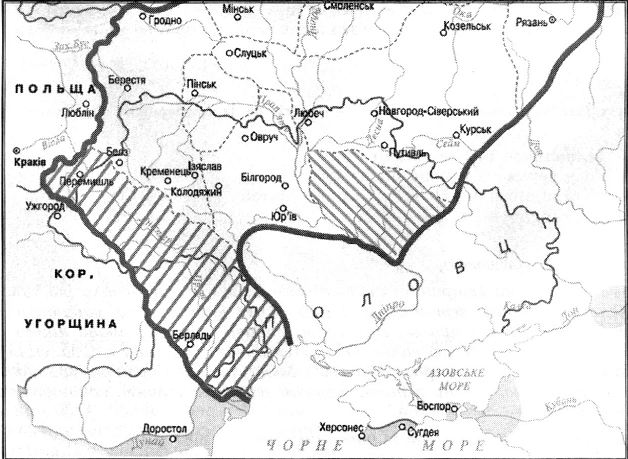 А Київського та Волинського				В Волинського та ГалицькогоБ Галицького та Переяславського 				Г Київського та Чернігівського4. Завершіть реченняМісто Кафа, яке в XV ст. мало один з найбільших портів світу й найбільший невільницький ринок у Криму, заснували в 60-ті роки XIII ст. ...А греки Б генуезці В венеціанці Г татари5. У якій іконописній майстерні було створено зображену пам’ятку?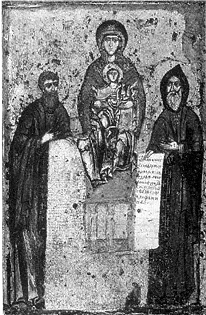 А Києво-Печерського монастиря Б Софійського собору в Києві В Успенського собору в Галичі Г Успенського собору у Володимирі6. Що визначало становище греко-католицької церкви на початку XVII ст.?А відсутність підтримки польського короля та католицьких першоієрархів Б зрівняння в правах з католицьким кліром: єпископи отримали місця в сенаті тощоВ загострення суперечок з православними через майно, храми та маєтки Г цілковита підтримка греко-католицької церкви всіма верствами українського суспільства7. Який рядок містить інформацію, що характеризує гетьманування Ю. Хмельницького 1659 – 1663 рр.?А Чорна рада в Ніжині, військовий союз із Кримським ханством, «Березневі статті»Б Чуднівська кампанія, Переяславські статті з Росією, Слободищенська угодаВ похід на західноукраїнські землі, Московські статті, військовий союз із ШвецієюГ Жванецька облога, «Березневі статті», військовий союз із Трансільванією8. Чому польський уряд дозволив відновити на Правобережжі козацький устрій?А цього вимагали умови російсько-польського «Вічного миру»Б щоб убезпечити себе від набігів турецьких військ і татарських орд В аби згодом відродити козацьку державу на Правобережжі Г щоб використати козаків у війні зі шведами, яка ось-ось мала початися9. Доповніть твердженняПро Зборівську битву відомо, що...А вона стала сигналом для повстань по всій Україні та визвольного походу на західБ призвела до захоплення поляками Лівобережжя та частини КиївщиниВ частина польського війська таємно покинула поле бою, спричинивши паніку серед рештиГ перехід кримського хана на бік короля спонукав Б. Хмельницького до переговорів з поляками10. Унаслідок яких подій на заштрихованих землях підросійської України наприкінці XVIII ст. відбулися зміни в адміністративно-територіальному устрої?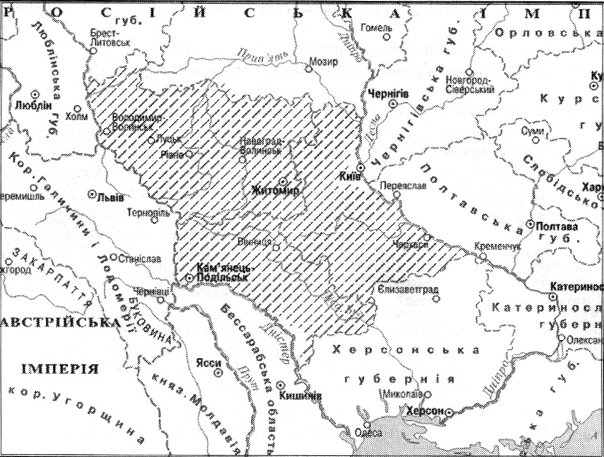 А ліквідації полкового устрою Гетьманщини Б Другого та Третього поділів Речі Посполитої В скасування козацького устрою на Слобожанщині Г ліквідації паланкового устрою Запорізької Січі11. Доповніть твердженняНовоутворені Ізмаїльський, Акерманський, Хотинський повіти зі здебільшого українським населенням Бессарабської області опинились у складі Російської імперії внаслідок...А російсько-турецької війни 1787-1791 рр.Б російсько-турецької війни 1806-1812 рр.В російсько-французької війни 1812 р.Г російсько-турецької війни 1828-1829 рр.12. Виберіть назву політичної партії, про яку йдеться у твердженніНаймасовіша політична партія на західноукраїнських землях початку ХХ ст. Кінцеву мету своєї діяльності вбачала в досягненні державної незалежності українців.А Революційна українська партія (РУП)Б Українська соціал-демократична робітнича партія (УСДРП)В Українська соціал-демократична партія (УСДП)Г Українська національно-демократична партія (УНДП)13. Доповніть твердженняУ результаті схвалення таємного розпорядження міністра внутрішніх справ Валуєва (1863)...1 істотно зменшилося видання книжок українською мовою2 занепав громадівський рух, українофіли зазнали переслідувань3 закрито Південно-Західний відділ Російського географічного товариства4 припинено видання «Киевского телеграфа» – друкованого органа Київської громади5 припинено діяльність осередків «Просвіти» у Києві, Миколаєві, Катерино-славіА 1, 2 Б 1, 4 В 2, 5 Г 3, 414. Для промислового розвитку західноукраїнських земель у другій половині ХІХ ст. було характерним1 завершення промислового перевороту в 70-х роках ХІХ ст.2 домінування залізорудної та машинобудівної промисловості3 виробництво й первинна обробка сировини4 зростання видобутку нафти5 володіння промисловими підприємствами українськими капіталістамиА 1,3				В 3,4Б 2,4				Г 3,515. У якому рядку названо засновників РУПу?А В. Винниченко, С. Петлюра, М. Порш, Д. Антонович, Б. Мартос Б Д. Антонович, Б. Камінський, Л. Мацієвич, М. Русов В В. Чехівський, О. Лотоцький, Є. Чикаленко, Б. Грінченко Г Б. Грінченко, С. Єфремов, М. Левицький, Ф. Матушевський16. Які явища у промисловому виробництві початку ХХ ст. розкривають наведені візуальні джерела?А концентрацію виробництва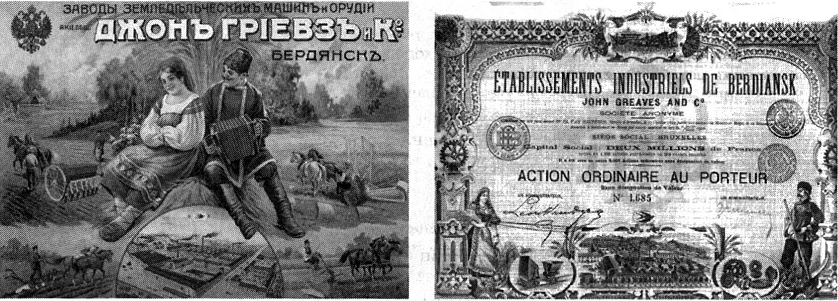 Б утворення монополій В приплив іноземного капіталу Г спеціалізацію районівУ завданнях 17-18 до кожного із чотирьох рядків інформації, позначених цифрами, доберіть один правильний варіант, позначений буквою. Поставте позначки в таблиці на перетині відповідних рядків (цифри) і колонок (букви).17. Установіть відповідність між назвами періодів давньої історії та їхніми стислими характеристиками1 палеоліт2 мезоліт3 неоліт4 енеолітА приручення собаки, поширення рибальства, винайдення лука й стріл Б поява знарядь праці з міді та каменю, зародження ковальської справи В використання коня для їзди верхи, застосування колісного транспортуГ перехід до добування їжі шляхом вирощування рослин і одомашнення тваринД формування людини сучасного типу, поява релігійних вірувань та мистецтва18. Установіть відповідність між іменами історичних діячів та їхніми стислими характеристиками1 М. Грушевський2 І. Франко3 М. Драгоманов4 В. АнтоновичА один із засновників і головних ідеологів Русько-української радикальної партії, автор приблизно 6000 праць різних жанрів, зокрема соціально- психологічних та історичних повістейБ автор найґрунтовнішого дослідження з минулого українського народу – «Історії України-Руси». Завідував кафедрою історії у Львівському університетіВ лідер та ідейний натхненник Київської громади протягом усього її існування. Один з ініціаторів «нової ери»Г дослідник української етнографії та фольклористики, у 1869-1870 рр. очолював етнографічно-статистичні експедиції з вивчення України. Автор вірша «Ще не вмерла України...».Д один з лідерів громадівського руху, прагнув надати йому політичного характеру, видавець першого українського політичного часопису «Громада»У завданнях 19-20 розташуйте події у хронологічній послідовності. Поставте позначки в таблиці відповідей на перетині відповідних рядків (цифри) і колонок (букви).19. Установіть хронологічну послідовність подійА поразка військ Великого князівства Московського у битві під Оршею Б перша згадка про українських козаків у писемних джерелах В остаточна ліквідація Київського удільного князівства Г визнання Кримським ханством васальної залежності від Османської імперії20. Установіть послідовність утворення політичних партій в УкраїніА Українська соціал-демократична робітнича партія (УСДРП)Б Русько-українська радикальна партія (РУРП)В Українська національно-демократична партія (УНДП)Г Українська народна партія (УНП)У завданнях 21-22, які мають сім варіантів відповідей, оберіть три правильні відповіді й запишіть їх номери у клітинки.21. Укажіть твердження, які стосуються князя Данила Романовича1 брав участь у поході новгород-сіверського князя Ігоря Святославовича проти половців2 здійснив поїздку до столиці Золотої Орди, де зустрівся з ханом Батиєм3 приєднав Люблінську землю, частину Закарпаття, переніс столицю до Львова4 коронувався як король Русі вінцем, який надіслав Папа Римський5 визнав своїм спадкоємцем Любарта, литовського князя з династії Гедиміновичів6 посадив намісником у Києві воєводу Дмитра, який керував залогою під час облоги міста монголами7 стабілізував внутрішнє становище князівства та домігся утворення Галицької митрополії22. Які програмні вимоги мала українська громада в І Державній думі?1 упровадження української мови в навчальних закладах, судових та місцевих адміністративних органах2 зрівняння греко-католицького духовенства в правах з представниками інших віросповідань3 об’єднання всіх українських земель у межах Російської імперії4 політична автономія для України в її етнічних межах5 призначення на урядові посади у Східній Галичині лише тих чиновників, які володіють українською мовою6 розв’язання аграрного питання7 створення самостійної Української держави з конституційно-монархічною формою правління